Orcom International Group 1 Pty LtdK2014/255228/07IMPORTERS / EXPORTERS & COMMODITY BROKERS & FACILITATORSCUSTOMS CODE: 21526401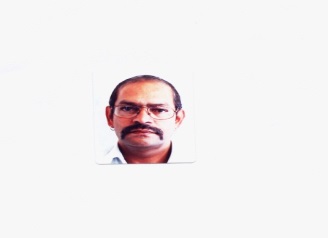 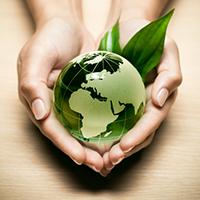 			          Kevin Francis                                                                                         6 Fernwood close					                       Parklands, Cape Town					7441					Tel: 27 21 820 3965Fax: 27 866641938    		Int. Mobile: +27 82 538 4162= 24/7E-mail:orcomint11@gmail.com		         Trading Partners: Nigeria/Kuwait/Algeria and Libya/Iran.  :   Ethiopia/UAE/Kenya/Cote D’Ivoire/Ghana/India/Pakistan/Indonesia/Australia/Italy/Germany/Saudi ArabiaBrazil/Uruguay/Argentina/France/UK/Angola/Namibia/China and the USA Dear Sir/ Madame, I would like to introduce myself and my company to you with the intention of conducting International trade with yourselves. Please note that we are not 2nd party dealers but purchase directly from the manufacturers/producers/processors as you would but we enjoy a agent's discount. These companies have chosen Orcom to assist them in expanding their global markets by virtue of Orcom's vast network of buyers. We do not ask for money upfront all our dealings are bank to bank. All the products listed are from BRICS countries as well as other countries of which South Africa is a member and I have personally met with them at Expos in South Africa over the past 10 years. Orcom International Group 1 Pty Ltd has partnered with major manufacturing/processing and producing companies to assist them in expanding their International activities.OUR BROKERAGE IS TWO-FOLD, YOU CAN DEAL DIRECTLY WITH MY SUPPLIER, SUBJECT TO CERTAIN CONDITIONS BEING MET. OR WE CAN CONCLUDE A TRANSACTION, EITHER WAY YOU WILL BE QUOTED THE SAME PRICENOTE ALL OUR PRODUCTS ARE HALAAL CERTIFIED.  HOWEVER, ON REQUEST WE WILL ACCOMODATE OUR CLIENTS SPECIFIC REQUIREMENTS.Orcom is a registered broker with major  producers for the products listed below. In South Africa, Zambia, USA, Canada Ukraine, Brazil, Argentina and Mexico, China amongst other countries. Orcom International Group 1 Pty Ltd a duly registered company in South Africa has been involved in Exports and Imports for over seventeen years. We export quality products from Africa to countries around the world and vice-versa, covering an extensive range of product fields while maintaining consistent standards of excellence. Companies around the world seeking the best products Africa and other countries has to offer, always look to Orcom International Group 1 Pty Ltd   Orcom International Group 1 Pty Ltd has access to a wealth of resources from across the business world. By locating, packaging and sending these products around the world to tight deadlines, we have built up a loyal and satisfied customer base. We specialize in the exportation and importations of many different products from a variety of fields, including Agricultural Commodities: Rice, Sugar, Maize, Wheat, Soya, Cereals, Millets, Oat groats, Meat & Poultry, Fish fresh & frozen and other commodities we source directly for our valued clients.As an exporter, Orcom International Group 1 Pty Ltd has been able to achieve the confidence of buyers by providing quality products at reasonable rates. Our aim is the total satisfaction of our customers.  Orcom International Group 1 Pty Ltd is able to produce through it's partnership with international companies almost all kinds of quality products at low costs, and we bring this huge resource to our customersOrcom International Group 1 Pty Ltd is able not only to maintain but also to develop itself at a rapid pace. We continue to explore new markets and maintain current ones. We strive to give the best every time and are able to do that, thanks to our experience and good relationship with suppliers all over the world, making it possible for us to provide the best products at reasonable rates.We offer a wide range of products at market related pricesWe are backed by an advanced processing facilitiesWe are supported by a team of dedicated personnelWe have a Worldwide distribution network.NOTE ALL OUR MEAT AND POULTRY PRODUCTS ARE HALAAL CERTIFIED PLEASE NOTE WE DEAL DIRECTLY WITH FARMS/PRODUCERS PROCESSORS & MANUFACTURERS. WE CANNOT LIST ALL PRODUCTS WE OFFER, BUT PLEASE SEND ME YOUR REQUIREMENTS.Fresh Vegetables: Potatoes,Onions,Garlic and as per your requirements: S-Africa/Europe/S-America/India/NetherlandsDeciduous and stone fruits/ Sub tropical fruits/Citrus:	      S-Africa/Europe/S-America/India/West African countriesSoya products: RSA/Argentina/Brazil/Black sea regionFresh/frozen fish/Crayfish/prawns: Peru/Chile/RSA/Namibia/Angola/Argentina/Brazil/North Africa/Asean countriesCanned fruit/food/meat/Fish/vegetables halaal: RSA/Indonesia/Thailand/Philippines/India/China/Vietnam/South AmericaMaize white and yellow GMO & NON GMO: bulk/ bagged & containerized/RSA/Argentina/Brazil  (GMO) and  Ukraine/Mexico and Zambia (NON GMO)MILLET, GROATS, Grits: RSA/ UkraineWheat: Non GMO Ukraine/India GMO Canada/Argentina/BrazilMaize meal/Wheat flour: Direct from my mill South Africa/Ukraine/IndiaSugar: Bulk/ bagged & containerised =            Argentina/India/Brazil/MauritiusRice: Basmati and Non Basmati Raw and ParboiledPacking: supermarket packs, 15-25 basmati 50kg India/Pakistan.Beans and pulses: All beans /Chickpeas India/V-nam/T-land/Pak/Br/China/ArgentinaOstrich: Game: Springbok, Kudu and much more/Buffalo meat: RSA/India/pakistanChicken: whole,feet and paws various cuts. Fresh and FrozenOUR BEEF, LAMB, MUTTON, SHEEP AND GOAT MEAT IS OF THE HIGHEST QUALITY CONFORMING TO INTERNATIONAL STANDARDS.  Lamb, Mutton, Sheep: whole, 4/6 way cuts, commercial cuts. Fresh, Chilled and Frozen. LIVE FROM SOUTH AFRICA Goat: whole, commercial cuts. Fresh, Chilled and Frozen. LIVE FROM SOUTH AFRICABeef: Whole, 2-way and 4-way, Forequarter,Hindquarter commercial cuts. Fresh, Chilled and Frozen. LIVE FROM SOUTH AFRICARSA/Arg/Br/Uruguay/Australia/N-Zealand/Kazakhstan /Bulgaria/RomaniaMy South American plants are approved to supply EU/Middle eastern  countries and china. All plants are HALAAL CERTIFIEDCement : *SABS Approved plants= EN197-1/2000 is the international std =  India/*Pakistan/*China/Iran	50kg Bag in 1.5-2 ton sling/breakbulk/bulk/20’container Urea/Dap/Npk fertilizer Bitumen: Egypt/Middle East/Rom/China/Pakistan/IranPolymers: LLDPE,LDPE,PP ALL GRADES: China/ Iran/ India/Eastern EuropeDehydrated meals: THESE MEALS ARE IDEAL FOR THE MILITARY, NON PROFITABLE INTERNATIONAL ORGANISATIONS, SHOOL FEEDING PROGRAMS. PRODUCED IN SPAIN.            PLEASE CONTACT ME FOR A BROCHURE.        I AM PLEASED TO ANNOUNCE THAT I AM A MANDATED SUPPLIER OF RUSSIAN CRUDE AND DOWNSTREAM CRUDE PRODUCTS. JP54 COLONIAL BLENDD2 ETC.PLEASE SEND ME YOUR REQUIREMENTS FOR OUR OFFERS.  We trade with GMO and NON GMO  varietiesCORNWe trade in white and yellow maize varieties providing the required service and moving maize from regions of abundant or excess supply to those that demand this commodity most.Orcom is mostly focused on delivering highest quality of the required varieties to support clients who rely on this commodity for processing into various finished corn products. We offer dependable products and exceptional service.Our independence gives us the ability to make cost efficient purchases and pass the savings on to our customers across the globe, guaranteeing competitive prices, as well as flexible terms, whenever it is possible.We are devoted to global maize supply with a primary purpose in meeting the demand from Japan, Mexico, Korea, Europe, Egypt, Iran, Colombia, Algeria, Taiwan, Saudi Arabia, Indonesia, Venezuela, Turkey, Chile, Cuba, Guatemala, Dominican Republic, Tunisia, Libya, and the rest of the world.We deliver maize/corn according to the required time lines. To contact us for our corporate offer and further information, please send us your full details and requirements including maximum tonnage and destination.Corn blue:NEW ROCHELLE, N.Y., Jan. 11 (UPI) -- A recent study found health improvements in laboratory rats with metabolic syndrome that were fed diets high in sugar and cholesterol but included blue corn extract.The rats who were fed the blue corn extract showed significant improvement in systolic blood pressure, high density lipoprotein, or HDL cholesterol, and triglyceride levels compared to rats who were not.The natural antioxidants in blue corn may protect against metabolic syndrome, cardiovascular disease, diabetes and cancer, according to researchers.The results were published in the Journal of Medicinal Food."Anti-obesity food materials are always in demand, and this study brings out not only the importance of blue maize in controlling adipocity, but also the potential role of cholesterol in the development of obesity," Sampath Parthasarathy, Ph.D., Florida Hospital Chair in cardiovascular sciences, interim associate dean, College of Medicine, University of Central Florida, and editor-in-chief of the Journal of Medicinal Food, said in a press release.Wheat is second to maize in terms of annual global production as a cereal crop. However it is the most predominant foodstuff used as staple all over the world where more than 550 million tons of wheat is consumed annually. Almost 220 million hectares of farm land is used globally to cultivate wheat.Wheat is graded by the producing country standardsOrcom Group sources wide range of high quality wheat grades with utmost care from best-selected agricultural producers and long term partners from different countries, consolidating and delivering to clients worldwide.Rice is among the most widely distributed staple foods in the world, making up a significant portion of global farm land of about 160 million hectares of land. Global paddy rice production is about 700 million tons, equivalent to about 470 million tons once the rice is milled. From the 470 million tons of milled rice, most is consumed in domestic producing countries; only about 39 million tons is traded worldwide.The importance of rice is largely attributed to its highest extraction compared to other cereals- when considering the fraction of each rice grain used as food, rice produces more energy per hectare than any other cereal.Orcom is involved in global rice supply of a wide spectrum of rice varieties and grades; strategically sourced from low cost multi-origin countries and delivering to clients worldwide. Orcom sources rice from the leading rice producing countries, directly from millers in India,Thailand, Vietnam, Pakistan, Cambodia, Egypt and Myanmar amongst others.Our strength lies in efficiency and promptness of services as well as in effectiveness of transportation facilities whereby customers worldwide are assured of complete reliability.We look forward to hearing from all serious Rice Buyers who are looking for Rice Sellers and Rice Suppliers to finalize real import purchases smoothly and promptly. Pulses are edible seeds of legumes, used widely all over the world as food for humans and other animals, providing necessary nutrients and minerals. Pulses crops are important due to their nitrogen fixing ability. Globally, approximately 60 million tons of pulses are traded annually.Pulses are gluten free and high in both insoluble and soluble fibres which help with digestion as well as in lowering blood cholesterol levels. Pulses also have complex carbohydrates and are low in fats. These nutrients make pulses an important part of any healthy diet.OAT GROATSGritsMajor millets are the most widely cultivated species.[3]Eragrostideae tribe :Eleusine coracana : Finger millet (also known as Ragi, nachani,Mandua or Kezhvaragu in Tamil in India) - the fourth-most cultivatePaniceae tribe :Panicum miliaceum: Proso millet (syn. : Common millet, Broom corn millet, Hog millet or White millet, "Chena" or Chin in Hindi, "Pani-varagu" in Tamil, "Baragu" in Kannada) - the third-most cultivated millet.Pennisetum glaucum: Pearl millet (also known as Sajjalu in Andhra Pradesh, Sajje in Kannada and Kambu as referred by other South Indian states and Bajra in Hindi) - the most cultivated millet.Setaria italica: Foxtail millet - the second-most cultivated millet (also known as Korralu in Andhra Pradesh and "Thinai" in Tamil Nadu and Kang or Rala in Maharashtra, Kakum in Hindi).Andropogoneae tribe :Sorghum bicolor: Sorghum - usually not considered being a millet, but sometimes known as Great Millet, as well as Jonna in Andhra Pradesh, Jolla' in Kannada, Vellai cholam in Tamil Nadu and Jowar Our strength lies in efficiency and promptness of services as well as in effectiveness of transportation facilities whereby customers worldwide are assured of complete reliability.Once again I take this opportunity to thank you for taking your time to read through my profile, and I sincerely hope to be able to be of serviceKind regardsYours trulyKevin Francis CEO